Ребятам о зверятах - рекомендательный список литературыТема: Домашние животные и их детёныши.1. Е. Чарушин «Что за зверь?»2. Г. Остер «Котенок по имени Гав».3. Л. Н. Толстой «Лев и собачка», «Котенок».4. Бр. Гримм «Бременские музыканты».5. Р. н. с. «Волк и семеро козлят».6. С. Я. Маршак «Пудель».Тема: Дикие животные и их детёныши.1. А. К. Толстой «Белка и волк».2. Р. н. с. «Заюшкина избушка»3. Г. Снегирев «След оленя»4. р. н. с. «Заяц-хваста»5. И. Соколов – Микитов «Медвежья семья», «Белки», «Беляк», «Еж», «Лисья нора», «Рысь», «Медведи».6. Р. н. с. «Зимовье».7. В. Осеева «Ежинка»8. Г. Скребицкий «на лесной полянке».9. В. Бианки «Купание медвежат», «Готовятся к зиме», «Прячутся»10. Е. Чарушин «Волчонок» (Волчишко, «Морж».11. Н. Сладков «Как медведь сам себя напугал», «Отчаянный заяц».12. Р. н. с. «Хвосты»13. В. А. Сухомлинский. Как Ёжик готовился к зиме», «Как Хомяк к зиме готовится»14. Пришвин. «Жил – был медведь»15. А. Барков «Голубой зверек»16. В. И. Мирясов «Зайка»17. Р. н. с. «Два медвежонка»18. Ю. Кушак «Почтовая история»19. А. Барков «Белка»Тема: Зима. Зимующие птицы1. Н. Носов «На горке»2. К. Д. Ущинский «Проказы старухи зимы»3. Г. Х. Андерсен «Снежная королева»4. В. Бианки «Синичкин календарь».5. В. Даль «Старик – годовик».6. М. Горький «Воробьишко»7. Л. Н. Толстой «Птичка»8. Ненецкая народная сказка «Кукушка»9. С. Михалков «Зяблик».10. И. С. Тургенев «Воробей».11. И. Соколов – Микитов «Глухари», «Тетерева».12. А. А. Блок «Снег да снег кругом».13. И. З. Суриков «Зима»14. Н. А. Некрасов «мороз – воевода».15. В. В. Бианки «Сова»16. Г. Скребицкий «Чем питаются птицы зимой?»17. В. А. Сухомлинский «Птичья кладовая», «Любопытный дятел», «Девочка и синичка», «Елочка для воробьишек»18. Р. Снегирёв «Ночлег зимой»19. О. Чусовитина «Трудно птичкам зимовать».20. С. Маршак «Где обедал, воробей?»21. В. Берестов «Сказка про выходной день»22. В. Жуковский «Птичка»23. Н. Петрова «Птичья елка»24. Г. Сапгир «Дятел»25. М. Пришвин «Дятел»Энциклопедии и справочникиАкимушкин, И. И. Мир животных. Млекопитающие, или Звери / И. И. Акимушкин. — М.: Мысль, 1988. — 445 с.: ил.Акимушкин, И. И. Мир животных. Насекомые. Пауки. Домашние животные / И. И. Акимушкин. — М.: Мысль, 1990. — 462 с.: ил.Акимушкин, И. И. Мир животных. Птицы. Рыбы, земноводные и пресмыкающиеся / И. И. Акимушкин. — М.: Мысль, 1989. — 463 с.: ил.Акимушкин, И. И. Мир животных. Беспозвоночные. Ископаемые животные / И. И. Акимушкин. — М.: Мысль, 1992. — 383 с.: ил.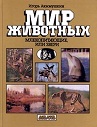 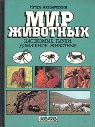 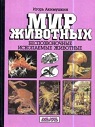  Я познаю мир: Поведение животных. — М.: АСТ, 2000. — 448 с.: ил.Я познаю мир: Насекомые. — М.: АСТ, 1998. — 352 с.: ил.Я познаю мир: Миграции животных. — М.: АСТ, 1999. — 464 с.: ил.Я познаю мир: Животные. — М.: АСТ, 2000. — 544 с.: ил.Я познаю мир: Амфибии. — М.: АСТ, 1998, - 480 с.: ил.Я познаю мир: Загадочные животные. — М.: АСТ, 2000. — 400 с.: ил.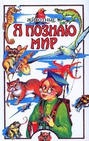 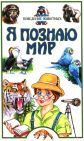 Книги знаменитых авторов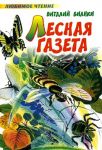 Бианки, В. Лесная газета на каждый год / В. Бианки. — М.: Правда, 1986. — 479 с.: ил.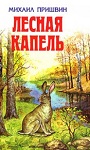 Пришвин, М. Серая Сова / М. Пришвин. — М.: Дет. лит., 1971. — 175 с.: ил.Сетон-Томпсон, Э. Рассказы о животных / Э. Сетон-Томпсон ; пер. с англ. ; предисл. и коммент. Е. Е. Сыроечковского и Э. В. Рогачевой. — М. : Знание, 1984. — 175 с. : ил.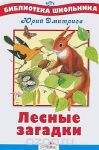 Дмитриев, Ю. Лесные загадки : рассказы / Ю. Дмитриев ; худож. Е. Подколзин. — М. : Стрекоза-Пресс, 2005. — 63 с. : ил.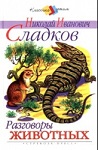 Сладков, Н. И. Разговоры о животных ; Бюро лесных услуг / Н. И. Сладков ; худож. С. Бордюг. — М. : Стрекоза-Пресс, 2005. — 159 с.Чаплина, В. Питомцы зоопарка / В. Чаплина. — М.: НТР «Риперокс», 1997. — 301 с.: ил.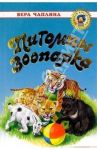 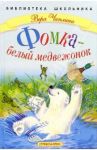 Чарушин, Е. И. Тюпа, Томка и сорока : [рассказы] / Е. И. Чарушин ; рис. автора. — М. : Книги «Искателя», 2007. — 63 с. : ил.